First Grade Supply List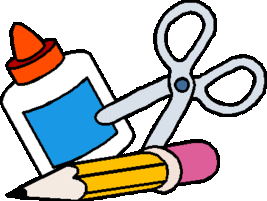 Your child will only NEED four items for the school year.  Everything else would be a donation we would greatly appreciate for the school year.  Thanks for your support and generosity! 